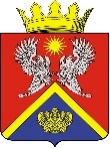 АДМИНИСТРАЦИЯ СУРОВИКИНСКОГО МУНИЦИПАЛЬНОГО РАЙОНА ВОЛГОГРАДСКОЙ ОБЛАСТИПРОЕКТ ПОСТАНОВЛЕНИЯот                                                                                                        № О внесении изменений в муниципальную программу Суровикинского муниципального района «Развитиеобразования Суровикинского муниципального района Волгоградской области» В соответствии со статьей 179 Бюджетного кодекса Российской Федерации,  Федеральным законом от 06.10.2003 № 131-ФЗ «Об общих принципах организации местного самоуправления в Российской Федерации», постановлением администрации Суровикинского муниципального района от 25.08.2016 № 1115 «Об утверждении Порядка разработки, реализации и оценки эффективности реализации муниципальных программ Суровикинского муниципального района Волгоградской области», руководствуясь Уставом Суровикинского муниципального района, постановляю: 1. Внести в муниципальную программу Суровикинского муниципального района «Развитие образования Суровикинского муниципального района Волгоградской области», утвержденную постановлением администрации Суровикнского муниципального района Волгоградской области от 29.07.2019 № 613 «Об утверждении муниципальной программы Суровикинского муниципального района «Развитие образования Суровикинского  муниципального района Волгоградской области» (далее - муниципальная программа), следующие изменения:1) в паспорте муниципальной программы:а) позицию «Целевые показатели муниципальной программы, их значения на последний год реализации» дополнить абзацами следующего содержания:«доля педагогических работников общеобразовательных организаций, получивших ежемесячное вознаграждение за классное руководство, в общей численности педагогических работников данной категории из расчета 5 тыс. рублей в месяц – 100 %»;«доля детей, которым оказана мера социальной поддержки путем предоставления бесплатного горячего питания в соответствии с пунктом 2 ст. 46 Социального кодекса Волгоградской области – 100%».б) позицию «Объемы и источники финансирования муниципальной программы» изложить в следующей редакции: «Общий объем финансирования муниципальной программы составляет 230768,655 тыс. рублей, в том числе по годам и источникам финансирования:средства бюджета района – 22810,675 тыс. рублей, в том числе:2019 год – 6371,353 тыс. рублей;2020 год – 10903,410 тыс. рублей;2021 год – 2630,745 тыс. рублей;2022 год – 2905,167 тыс. рублейсредства областного бюджета – 68563,100 тыс. рублей в том числе:2019 год – 2790,300 тыс. рублей;2020 год – 50508,400 тыс. рублей;2021 год – 8132,200 тыс. рублей;2022 год – 7132,200 тыс. рублейсредства федерального бюджета – 139394,880 тыс. рублей в том числе:2019 год – 43017,190 тыс. рублей;2020 год – 63567,290 тыс. рублей;2021 год – 16405,200 тыс. рублей;2022 год – 16405,200 тыс. рублей.»;2) раздел 3 «Целевые показатели достижения целей и решения задач, основные ожидаемые конечные результаты реализации муниципальной программы» дополнить абзацем следующего содержания:«доля педагогических работников общеобразовательных организаций, получивших ежемесячное вознаграждение за классное руководство, в общей численности педагогических работников данной категории из расчета 5 тыс. рублей в месяц – 100 %». Данный показатель характеризует увеличение среднемесячной заработной платы педагогических работников за классное руководство;«доля детей, которым оказана мера социальной поддержки путем предоставления бесплатного горячего питания в соответствии с пунктом 2 ст. 46 Социального кодекса Волгоградской области – 100%». Данный показатель характеризует охват обучающихся льготной категории бесплатным горячим питанием.3) раздел 5 «Обоснование объема финансовых ресурсов, необходимых для реализации муниципальной программы» изложить в следующей редакции:«5. Обоснование объема финансовых ресурсов, необходимых для реализации муниципальной программыОбщий объем финансирования муниципальной программы составляет 230768,655 тыс. рублей, в том числе по годам и источникам финансирования:средства бюджета района – 22810,675 тыс. рублей, в том числе:2019 год – 6371,353 тыс. рублей;2020 год – 10903,410 тыс. рублей;2021 год – 2630,745 тыс. рублей;2022 год – 2905,167 тыс. рублейсредства областного бюджета – 68563,100 тыс. рублей в том числе:2019 год – 2790,300 тыс. рублей;2020 год – 50508,400 тыс. рублей;2021 год – 8132,200 тыс. рублей;2022 год – 7132,200 тыс. рублейсредства федерального бюджета – 139394,880 тыс. рублей в том числе:2019 год – 43017,190 тыс. рублей;2020 год – 63567,290 тыс. рублей;2021 год – 16405,200 тыс. рублей;2022 год – 16405,200 тыс. рублей.;Данные средства будут направлены на реализацию муниципальной программы по мероприятиям двух подпрограмм:Подпрограмма «Развитие дошкольного, общего и дополнительного образования детей» в Суровикинском муниципальном районе Волгоградской области» на 2019-2022 годы – 278650,898 тыс. рублей, из них:средства бюджета района – 21910,675 тыс. рублей, в том числе:2019 год – 6371,353 тыс. рублей;2020 год –10603,410 тыс. рублей;2021 год – 2330,745 тыс. рублей;2022 год – 2605,167 тыс. рублей;средства областного бюджета – 65166,500 тыс. рублей в том числе:2019 год – 2790,300 тыс. рублей;2020 год – 49376,200 тыс. рублей;2021 год – 7000,000 тыс. рублей;2022 год – 6000,000 тыс. рублей;средства федерального бюджета – 139394,880 тыс. рублей в том числе:2019 год – 43017,190 тыс. рублей;2020 год – 63567,290 тыс. рублей;2021 год – 16405,200 тыс. рублей.2022 год – 16405,200 тыс. рублей;Подпрограмма «Отдых и оздоровление детей в лагерях с дневным пребыванием, организованных на базе образовательных организаций Суровикинского муниципального района Волгоградской области».Общий объем финансирования программы составит 4296,600 тыс. рублей, из них:средства областного бюджета:2020 год — 1 132, 200 тыс. рублей;2021 год — 1 132, 200 тыс. рублей;2022 год — 1 132, 200 тыс. рублейсредства бюджета района:2020 г. – 300, 00 тыс. рублей;2021 г. – 300, 00 тыс. рублей;2022 год - 300, 00 тыс. рублей  Ресурсное обеспечение муниципальной программы носит прогнозный характер. Распределение бюджетных ассигнований на реализацию муниципальной программы утверждается решением Суровикинской районной Думы о принятии бюджета на очередной финансовый год и плановый период.         Финансовое обеспечение мероприятий муниципальной программы представлено в подпрограммах муниципальной программы.         Мероприятия муниципальной программы и объемы её финансирования могут ежегодно уточняться при формировании проекта бюджета района на соответствующий финансовый год и плановый период, а также при внесении изменений в бюджет текущего финансового года.Ресурсное обеспечение муниципальной программы Суровикинского муниципального района приведено в Приложении 3 к муниципальной программе.»;4) в подпрограмме «Развитие дошкольного, общего и дополнительного образования детей» Суровикинского муниципального района Волгоградской области (далее – подпрограмма):а) в паспорте подпрограммы:- позицию «Целевые показатели муниципальной подпрограммы, их значения на последний год реализации» дополнить абзацами следующего содержания:«доля педагогических работников общеобразовательных организаций, получивших ежемесячное вознаграждение за классное руководство, в общей численности педагогических работников данной категории из расчета 5 тыс. рублей в месяц – 100 %»;«доля детей, которым оказана мера социальной поддержки путем предоставления бесплатного горячего питания в соответствии с пунктом 2 ст. 46 Социального кодекса Волгоградской области – 100%».- позицию «Объемы и источники финансирования муниципальной подпрограммы» изложить в следующей редакции:«Общий объем финансирования муниципальной подпрограммы составляет 278650,898 тыс. рублей, в том числе по годам и источникам финансирования:средства бюджета района – 21910,675 тыс. рублей, в том числе:2019 год – 6371,353 тыс. рублей;2020 год – 10603,410 тыс. рублей;2021 год – 2330,745 тыс. рублей;2022 год – 2605,167 тыс. рублейсредства областного бюджета – 65166,500 тыс. рублей в том числе:2019 год – 2790,300 тыс. рублей;2020 год – 49376,200 тыс. рублей;2021 год – 7000,000 тыс. рублей;2022 год – 6000,000 тыс. рублейсредства федерального бюджета – 139394,880 тыс. рублей в том числе:2019 год – 43017,190 тыс. рублей;2020 год – 63567,290 тыс. рублей;2021 год – 16405,200 тыс. рублей;2022 год – 16405,200 тыс. рублей»;б) раздел 3 «Целевые показатели достижения целей и решения задач, основные ожидаемые конечные результаты подпрограммы» дополнить абзацем следующего содержания:раздел 3 «Целевые показатели достижения целей и решения задач, основные ожидаемые конечные результаты реализации муниципальной программы» дополнить абзацами следующего содержания:«доля педагогических работников общеобразовательных организаций, получивших ежемесячное вознаграждение за классное руководство, в общей численности педагогических работников данной категории из расчета 5 тыс. рублей в месяц– 100 %». Данный показатель характеризует увеличение среднемесячной заработной платы педагогических работников за классное руководство;«доля детей, которым оказана мера социальной поддержки путем предоставления бесплатного горячего питания в соответствии с пунктом 2 ст. 46 Социального кодекса Волгоградской области – 100%». Данный показатель характеризует охват обучающихся льготной категории бесплатным горячим питанием.в) раздел 4 «Обобщенная характеристика основных мероприятий муниципальной подпрограммы» дополнить абзацами следующего содержания:	- ежемесячное денежное вознаграждение за классное руководство педагогическим работникам муниципальных общеобразовательных организаций;- мероприятия по организации бесплатного горячего питания обучающихся, получающих начальное общее образование, обучающихся из малоимущих, многодетных семей, обучающихся, состоящих на учете у фтизиатра (в соответствии с пунктом 2 статьи 46 Социального кодекса Волгоградской области).г) раздел 5 «Обоснование объема финансовых ресурсов, необходимых для реализации муниципальной подпрограммы» изложить в следующей редакции: «5. Обоснование объема финансовых ресурсов, необходимых для реализации муниципальной подпрограммы Общий объем финансирования муниципальной подпрограммы составляет 278650,898 тыс. рублей, в том числе по годам и источникам финансирования:средства бюджета района – 21910,675 тыс. рублей, в том числе:2019 год – 6371,353 тыс. рублей;2020 год – 10603,410 тыс. рублей;2021 год – 2330,745 тыс. рублей;2022 год – 2605,167 тыс. рублейсредства областного бюджета – 65166,500 тыс. рублей в том числе:2019 год – 2790,300 тыс. рублей;2020 год – 49376,200 тыс. рублей;2021 год – 7000,000 тыс. рублей;2022 год – 6000,000 тыс. рублейсредства федерального бюджета – 139394,880 тыс. рублей в том числе:2019 год – 43017,190 тыс. рублей;2020 год – 63567,290 тыс. рублей;2021 год – 16405,200 тыс. рублей;2022 год – 16405,200 тыс. рублейОбщий объем финансовых средств бюджета района на реализацию мероприятий муниципальной подпрограммы составляет 21910,675 тыс. рублей, которые будут реализованы в соответствии с нормативно- правовыми актами администрации Суровикинского муниципального района, утвержденными в установленном порядке. Объем денежных средств, предусмотренный на реализацию подпрограммных мероприятий, будет распределяться пропорционально их востребованности.Финансирование муниципальной подпрограммы может осуществляться за счет безвозмездных поступлений и внебюджетных источников. Объем финансирования мероприятий муниципальной подпрограммы ежегодно уточняется при формировании районного бюджета на очередной финансовый год и при внесении изменений в бюджет текущего финансового года.Ресурсное обеспечение муниципальной подпрограммы установлено в Приложении 3 к муниципальной программе.»;5) приложение 1 к муниципальной программе изложить в новой редакции согласно приложению 1 к настоящему постановлению;6) приложение 2 к муниципальной программе изложить в новой редакции согласно приложению 2 к настоящему постановлению;7) приложение 3 к муниципальной программе изложить в новой редакции согласно приложению 3 к настоящему постановлению.2. Постановление вступает в силу после подписания, подлежит официальному опубликованию в общественно-политической газете Суровикинского района «Заря», размещению на официальном сайте администрации Суровикинского муниципального района в информационно-телекоммуникационной сети «Интернет».Глава Суровикинскогомуниципального района	                                                 И.В. ДмитриевПРИЛОЖЕНИЕ 1к постановлению администрации Суровикинскогомуниципального районаот ______ № «ПРИЛОЖЕНИЕ 1к муниципальной программе Суровикинскогомуниципального района«Развитие образования Суровикинского муниципального района Волгоградской области»ПЕРЕЧЕНЬцелевых показателей муниципальной программы Суровикинскогомуниципального района «Развитие образования Суровикинского муниципального района Волгоградской области»	                      »                                                                                                                                           ПРИЛОЖЕНИЕ 2к постановлению администрации Суровикинскогомуниципального районаот ______ № «ПРИЛОЖЕНИЕ 2к муниципальной программе Суровикинскогомуниципального района «Развитие образования Суровикинскогомуниципального района Волгоградской области»ПЕРЕЧЕНЬмероприятий муниципальной программы Суровикинского муниципального района «Развитие образования Суровикинского муниципального района Волгоградской области»                                                                                                                                                                                                                                                                                    »                                                                         ПРИЛОЖЕНИЕ 3к постановлению администрации Суровикинскогомуниципального районаот ______ № «ПРИЛОЖЕНИЕ 3к муниципальной программе Суровикинскогомуниципального района  «Развитие образованияСуровикинского муниципального районаВолгоградской области»РЕСУРСНОЕ ОБЕСПЕЧЕНИЕмуниципальной программы Суровикинского муниципального района за счетсредств, привлеченных из различных источников финансирования, сраспределением по главным распорядителям средств бюджета районаN п/пНаименование целевого показателяЕдиница измеренияЗначения целевых показателейЗначения целевых показателейЗначения целевых показателейЗначения целевых показателейЗначения целевых показателейЗначения целевых показателейЗначения целевых показателейЗначения целевых показателейЗначения целевых показателейЗначения целевых показателейN п/пНаименование целевого показателяЕдиница измеренияБазовый год (отчетный)Текущий годТекущий годПервый год реализации муниципальной программы, подпрограммыПервый год реализации муниципальной программы, подпрограммыВторой год реализации муниципальной программы, подпрограммыВторой год реализации муниципальной программы, подпрограммыТретий год реализации муниципальной программы,) подпрограммыТретий год реализации муниципальной программы,) подпрограммыЧетвертый год реализации муниципальной программы,) подпрограммы1234556677889Муниципальная программаМуниципальная программаМуниципальная программаМуниципальная программаМуниципальная программаМуниципальная программаМуниципальная программаМуниципальная программаМуниципальная программаМуниципальная программаМуниципальная программаМуниципальная программа1доступность дошкольного образования% от численности детей в возрасте от 3 до 7 лет, получающих дошкольное образование в текущем году, к сумме численности детей в возрасте от 3 до 7 лет, находящихся в очереди на получение в текущем году дошкольного образования6060606060656580801002удельный вес численности обучающихся, которым предоставлена возможность обучаться в соответствии с ФГОС% от общей численности обучающихся6060606060707090901003доля муниципальных общеобразовательных организаций, в которых улучшены условия осуществления образовательной деятельности путем проведения мероприятий по благоустройству% от общей численности муниципальных общеобразовательных организаций3030303030505070701004количество детей, охваченных организованным отдыхом, от общего количества детей младшего школьного возраста % от общего числа обучающихся40404040404545505050Муниципальная подпрограмма «Развитие дошкольного, общего и дополнительного образования детей»Муниципальная подпрограмма «Развитие дошкольного, общего и дополнительного образования детей»Муниципальная подпрограмма «Развитие дошкольного, общего и дополнительного образования детей»Муниципальная подпрограмма «Развитие дошкольного, общего и дополнительного образования детей»Муниципальная подпрограмма «Развитие дошкольного, общего и дополнительного образования детей»Муниципальная подпрограмма «Развитие дошкольного, общего и дополнительного образования детей»Муниципальная подпрограмма «Развитие дошкольного, общего и дополнительного образования детей»Муниципальная подпрограмма «Развитие дошкольного, общего и дополнительного образования детей»Муниципальная подпрограмма «Развитие дошкольного, общего и дополнительного образования детей»Муниципальная подпрограмма «Развитие дошкольного, общего и дополнительного образования детей»Муниципальная подпрограмма «Развитие дошкольного, общего и дополнительного образования детей»Муниципальная подпрограмма «Развитие дошкольного, общего и дополнительного образования детей»1удельный вес численности населения Суровикинского муниципального района в возрасте 5-18 лет, охваченного программами дополнительного образования% от общего числа  населения 5-18 лет606060607070707080802доступность дошкольного образования % от численности детей в возрасте от 3 до 7 лет, получающих дошкольное образование в текущем году, к сумме численности детей в возрасте от 3 до 7 лет, находящихся в очереди на получение в текущем году дошкольного образования60606060656580801001003доля мест дошкольного образования, открытых за счет строительства объектов образовательной инфраструктуры% от общей численности мест дошкольного образования----55101017174доля мест дошкольного образования, созданных за счет перепрофилирования  и оснащения объектов образовательных организаций, реализующих программы дошкольного образования% от общей численности мест дошкольного образования----22101010105удельный вес численности обучающихся участвующих в олимпиадах и конкурсах различного уровня% от общей численности обучающихся202020203030404050506удельный вес численности детей, занимающихся в кружках, организованных на базе общеобразовательных организаций% от общей численности обучающихся454545455050606070707удельный вес числа общеобразовательных организаций и организаций, реализующих дополнительные общеобразовательные программы, имеющих системы видеонаблюдения% от общей численности муниципальных общеобразовательных организаций10101010606080801001008охват детей в возрасте от 5 до 18 лет программами дополнительного образования% от общей численности детей от 5 до 18 лет606060606565707075759доля муниципальных образовательных организаций, в которых улучшены условия осуществления образовательной деятельности путем проведения замены оконных блоков% от в общего количества муниципальных образовательных организаций454545456060808010010010доля муниципальных образовательных организаций, в которых улучшены условия осуществления образовательной деятельности путем проведения замены кровли% от в общего количества муниципальных образовательных организаций----4040707010010011доля муниципальных образовательных организаций, в которых улучшены условия осуществления образовательной деятельности путем проведения приобретения и замены осветительных приборов% от в общего количества муниципальных образовательных организаций----4040808010010012доля муниципальных общеобразовательных организаций, в которых улучшены условия осуществления образовательной деятельности путем проведения мероприятий по благоустройству площадок для проведения праздничных линеек% от в общего количества муниципальных образовательных организаций----40405050606013доля муниципальных общеобразовательных организаций, в которых улучшены условия осуществления образовательной деятельности путем проведения мероприятий по благоустройству% от в общего количества муниципальных образовательных организаций303030305050707010010014доля детей в возрасте от 5 до 18 лет, получающих дополнительное образование с использованием сертификата дополнительного образования в общей численности детей, получающих дополнительное образование за счет бюджетных средств% от общей численности детей от 5 до 18 лет, получающих дополнительное образование за счет бюджетных средств----10010010010010010015доля детей в возрасте от 5 до 18 лет, использующих сертификаты дополнительного образования в статусе сертификатов персонифицированного финансирования% от общей численности детей от 5 до 18 лет, использующих для получения дополнительного образования сертификаты дополнительного образования в статусе сертификатов персонифицированного финансирования----55667716доля педагогических работников общеобразовательных организаций, получивших ежемесячное вознаграждение за классное руководство, в общей численности педагогических работников данной категории из расчета 5 тыс. рублей в месяц% от общей численности классных руководителей----10010010010010010017доля детей, которым оказана мера социальной поддержки путем предоставления бесплатного горячего питания в соответствии с пунктом 2 ст. 46 Социального кодекса Волгоградской области (обучающиеся 1-4 классов, обучающиеся из малоимущих, многодетных семей, обучающиеся, состоящие на учете у фтизиатра, получающих бесплатное горячее питание)% от общей численности обучающихся льготной категории----100100100100100100Муниципальная подпрограмма «Отдых и оздоровление детей в лагерях с дневным пребыванием, организованных на базе образовательных организацийСуровикинского муниципального района Волгоградской области»Муниципальная подпрограмма «Отдых и оздоровление детей в лагерях с дневным пребыванием, организованных на базе образовательных организацийСуровикинского муниципального района Волгоградской области»Муниципальная подпрограмма «Отдых и оздоровление детей в лагерях с дневным пребыванием, организованных на базе образовательных организацийСуровикинского муниципального района Волгоградской области»Муниципальная подпрограмма «Отдых и оздоровление детей в лагерях с дневным пребыванием, организованных на базе образовательных организацийСуровикинского муниципального района Волгоградской области»Муниципальная подпрограмма «Отдых и оздоровление детей в лагерях с дневным пребыванием, организованных на базе образовательных организацийСуровикинского муниципального района Волгоградской области»Муниципальная подпрограмма «Отдых и оздоровление детей в лагерях с дневным пребыванием, организованных на базе образовательных организацийСуровикинского муниципального района Волгоградской области»Муниципальная подпрограмма «Отдых и оздоровление детей в лагерях с дневным пребыванием, организованных на базе образовательных организацийСуровикинского муниципального района Волгоградской области»Муниципальная подпрограмма «Отдых и оздоровление детей в лагерях с дневным пребыванием, организованных на базе образовательных организацийСуровикинского муниципального района Волгоградской области»Муниципальная подпрограмма «Отдых и оздоровление детей в лагерях с дневным пребыванием, организованных на базе образовательных организацийСуровикинского муниципального района Волгоградской области»Муниципальная подпрограмма «Отдых и оздоровление детей в лагерях с дневным пребыванием, организованных на базе образовательных организацийСуровикинского муниципального района Волгоградской области»Муниципальная подпрограмма «Отдых и оздоровление детей в лагерях с дневным пребыванием, организованных на базе образовательных организацийСуровикинского муниципального района Волгоградской области»Муниципальная подпрограмма «Отдых и оздоровление детей в лагерях с дневным пребыванием, организованных на базе образовательных организацийСуровикинского муниципального района Волгоградской области»Муниципальная подпрограмма «Отдых и оздоровление детей в лагерях с дневным пребыванием, организованных на базе образовательных организацийСуровикинского муниципального района Волгоградской области»1количество детей, охваченных организованным отдыхом, от общего количества детей младшего школьного возраста % от общего числа обучающихся40404040454550505050N п/пНаименование основного мероприятия, мероприятияОтветственный исполнитель, соисполнитель муниципальной программы, подпрограммыГод реализацииОбъемы и источники финансирования (тыс. рублей)Объемы и источники финансирования (тыс. рублей)Объемы и источники финансирования (тыс. рублей)Объемы и источники финансирования (тыс. рублей)Объемы и источники финансирования (тыс. рублей)Непосредственные результаты реализации мероприятияN п/пНаименование основного мероприятия, мероприятияОтветственный исполнитель, соисполнитель муниципальной программы, подпрограммыГод реализациивсегов том числев том числев том числев том числеНепосредственные результаты реализации мероприятияN п/пНаименование основного мероприятия, мероприятияОтветственный исполнитель, соисполнитель муниципальной программы, подпрограммыГод реализациивсегофедеральный бюджетобластной бюджетместный бюджетвнебюджетные источникиНепосредственные результаты реализации мероприятия12345678910Муниципальная программа «Развитие образования Суровикинского муниципального района Волгоградской области»Муниципальная программа «Развитие образования Суровикинского муниципального района Волгоградской области»Муниципальная программа «Развитие образования Суровикинского муниципального района Волгоградской области»Муниципальная программа «Развитие образования Суровикинского муниципального района Волгоградской области»Муниципальная программа «Развитие образования Суровикинского муниципального района Волгоградской области»Муниципальная программа «Развитие образования Суровикинского муниципального района Волгоградской области»Муниципальная программа «Развитие образования Суровикинского муниципального района Волгоградской области»Муниципальная программа «Развитие образования Суровикинского муниципального района Волгоградской области»Муниципальная программа «Развитие образования Суровикинского муниципального района Волгоградской области»Муниципальная программа «Развитие образования Суровикинского муниципального района Волгоградской области»Отдел по образованию администрации Суровикинского муниципального района,Отдел жилищно-коммунального хозяйства администрации Суровикинского муниципального района, Образовательные  учреждения Суровикинского муниципального района 201920202021202252178,843124979,10027168,14526442,56743017,19063567,2916405,20016405,2002790,30050508,4008132,2007132,2006371,35310903,4102630,7452905,1670000обеспечение доступности дошкольного образования для каждого ребенка на базе ФГОС;обеспечение соответствия школьного образования предпочтениям школьников и их семей, перспективным задачам социально-экономического развития Суровикинского муниципального района; усовершенствование системы дополнительного образования детей.Итого по муниципальной программе201920202021202252178,843124979,10027168,14526442,56743017,19063567,29016405,20016405,2002790,30050508,4008132,2007132,2006371,35310903,4102630,7452905,1670000подпрограмма "Развитие дошкольного, общего и дополнительного образования детей"подпрограмма "Развитие дошкольного, общего и дополнительного образования детей"подпрограмма "Развитие дошкольного, общего и дополнительного образования детей"подпрограмма "Развитие дошкольного, общего и дополнительного образования детей"подпрограмма "Развитие дошкольного, общего и дополнительного образования детей"подпрограмма "Развитие дошкольного, общего и дополнительного образования детей"подпрограмма "Развитие дошкольного, общего и дополнительного образования детей"подпрограмма "Развитие дошкольного, общего и дополнительного образования детей"подпрограмма "Развитие дошкольного, общего и дополнительного образования детей"подпрограмма "Развитие дошкольного, общего и дополнительного образования детей"Развитие и обеспечение доступности дошкольного, общего и дополнительного образования детейРазвитие и обеспечение доступности дошкольного, общего и дополнительного образования детейРазвитие и обеспечение доступности дошкольного, общего и дополнительного образования детейРазвитие и обеспечение доступности дошкольного, общего и дополнительного образования детейРазвитие и обеспечение доступности дошкольного, общего и дополнительного образования детейРазвитие и обеспечение доступности дошкольного, общего и дополнительного образования детейРазвитие и обеспечение доступности дошкольного, общего и дополнительного образования детейРазвитие и обеспечение доступности дошкольного, общего и дополнительного образования детейРазвитие и обеспечение доступности дошкольного, общего и дополнительного образования детейРазвитие и обеспечение доступности дошкольного, общего и дополнительного образования детей1.1Разработка проектной документации для строительства объекта «Дошкольное образовательное учреждение на 140 мест по адресу: Волгоградская область, Суровикинский район, г. Суровикино, микрорайон 1, д. 58» Отдел жилищно-коммунального хозяйства администрации Суровикинского муниципального района20192020202120221398,400000000000001398,4000000000получение положительного заключения1.2Строительство объекта «Дошкольное образовательное учреждение на 140 мест по адресу: Волгоградская область, Суровикинский район, г. Суровикино, микорайон 1, д. 58»Отдел жилищно-коммунального хозяйства администрации Суровикинского муниципального района201920202021202243017,190105614,7700043017,19058098,89000038012,7000009503,180000000количество мест дошкольного образования, открытых за счет строительства 1401.3Технологическое присоединение эноргопринимающих устройств детского сада на 140 местОтдел жилищно-коммунального хозяйства администрации Суровикинского муниципального района201920202021202244,1540000000000044,1540000000подключение к электрическим сетям1.4Развитие инфраструктуры  дошкольного, общего и дополнительного образования детейОтдел по образованию администрации Суровикинского муниципального района20192020202120227428,2171060,1000000002500,001060,100004928,2170000000предоставление жителям Суровикинского муниципального района  возможности получения доступного и качественного дошкольного, общего образования; получение  качественного дополнительного образования1.5Проведение перепрофилирования групп и (или) приобретение оборудования и (или) оснащение образовательных организаций, реализующих программы дошкольного образования, в которых планируется открытие мест для детей в возрасте от 1,5 до 3 летОтдел по образованию администрации Суровикинского муниципального района2019202020212022290,8821579,000000000290,3001500,000000,58279,000000000увеличение количества мест для детей в возрасте от 1,5 до 3 лет в образовательных организациях, реализующих программы дошкольного образования 1.6Проведение мероприятий по приобретению и замене оконных блоков и выполнение необходимых для этого работ в зданиях муниципальных образовательных организацийОтдел по образованию администрации Суровикинского муниципального района201920202021202201840,20400000001803,40000036,804000000создание в зданиях муниципальных образовательных организаций комфортных условий, соответствующих современным требованиям1.7Проведение мероприятий по замене кровли и выполнение необходимых для этого работ в зданиях муниципальных образовательных организацийОтдел по образованию администрации Суровикинского муниципального района201920202021202205263,1585263,1585263,158000005000,0005000,0005000,0000263,158263,158263,1580000создание в зданиях муниципальных образовательных организаций комфортных условий, соответствующих современным требованиям1.8Проведение мероприятий по приобретению и замене осветительных приборов и выполнение необходимых для этого работ в зданиях муниципальных образовательных организацийОтдел по образованию администрации Суровикинского муниципального района201920202021202201052,631581052,631580000001000,0001000,0000052,6315852,6315800000создание в зданиях муниципальных образовательных организаций комфортных условий, соответствующих современным требованиям1.9Проведение мероприятий по благоустройству площадок для проведения праздничных линеек в муниципальных образовательных организацияхОтдел по образованию администрации Суровикинского муниципального района201920202021202201052,631581052,631581052,63158000001000,0001000,0001000,000052,6315852,6315852,631580000создание в муниципальных образовательных организациях комфортных условий, соответствующих современным требованиям1.10Обеспечение персонифицированного финансирования дополнительного образования детейОтдел по образованию администрации Суровикинского муниципального района20192020202120220616,0051962,3242289,378000000000616,0051962,3242289,3780000совершенствование системы дополнительного образования1.11Ежемесячное денежное вознаграждение за классное руководство педагогическим работникам муниципальных общеобразовательных организацийОтдел по образованию администрации Суровикинского муниципального района201920202021202205468,40016405,20016405,20005468,40016405,20016405,200000000000000Осуществление ежемесячных выплат в размере 5 тыс. рублей за классное руководство педагогическим работникам муниципальных общеобразовательных организаций1.12Мероприятия по организации бесплатного горячего питания обучающихся, получающих начальное общее образование, обучающихся из малоимущих, многодетных семей, состоящих на учете у фтизиатраОтдел по образованию администрации Суровикинского муниципального района2019202020212022--------------------Доступность бесплатного горячего и здорового питания, социальная поддержка отдельным категориям гражданИтого по подпрограмме201920202021202252178,843123546,90025735,94525010,36743017,19063567,29016405,20016405,2002790,30049376,2007000,0006000,0006371,35310603,4102330,7452605,1670000совершенствование системы дошкольного, общего и дополнительного образованияподпрограмма «Отдых и оздоровление детей в лагерях с дневным пребыванием, организованных на базе образовательных организаций Суровикинского муниципального района Волгоградской области» подпрограмма «Отдых и оздоровление детей в лагерях с дневным пребыванием, организованных на базе образовательных организаций Суровикинского муниципального района Волгоградской области» подпрограмма «Отдых и оздоровление детей в лагерях с дневным пребыванием, организованных на базе образовательных организаций Суровикинского муниципального района Волгоградской области» подпрограмма «Отдых и оздоровление детей в лагерях с дневным пребыванием, организованных на базе образовательных организаций Суровикинского муниципального района Волгоградской области» подпрограмма «Отдых и оздоровление детей в лагерях с дневным пребыванием, организованных на базе образовательных организаций Суровикинского муниципального района Волгоградской области» подпрограмма «Отдых и оздоровление детей в лагерях с дневным пребыванием, организованных на базе образовательных организаций Суровикинского муниципального района Волгоградской области» подпрограмма «Отдых и оздоровление детей в лагерях с дневным пребыванием, организованных на базе образовательных организаций Суровикинского муниципального района Волгоградской области» подпрограмма «Отдых и оздоровление детей в лагерях с дневным пребыванием, организованных на базе образовательных организаций Суровикинского муниципального района Волгоградской области» подпрограмма «Отдых и оздоровление детей в лагерях с дневным пребыванием, организованных на базе образовательных организаций Суровикинского муниципального района Волгоградской области» подпрограмма «Отдых и оздоровление детей в лагерях с дневным пребыванием, организованных на базе образовательных организаций Суровикинского муниципального района Волгоградской области» 1.Организации отдыха и оздоровления детей в каникулярный период в лагерях дневного пребывания на базе муниципальных образовательных организацийОтдел по образованию, образовательные организации Суровикинского муниципального района 2020202120221 432,2001 432,2001432,2000 00 1132,2001132,2001132,200300,000300,000300,000000отдых и оздоровление детей в каникулярный период в лагерях дневного пребывания на базе муниципальных образовательных организацийНаименование муниципальной программы, подпрограммыГод реализацииНаименование ответственного исполнителя, соисполнителя муниципальной программы, подпрограммыОбъемы и источники финансирования (тыс. рублей)Объемы и источники финансирования (тыс. рублей)Объемы и источники финансирования (тыс. рублей)Объемы и источники финансирования (тыс. рублей)Объемы и источники финансирования (тыс. рублей)Наименование муниципальной программы, подпрограммыГод реализацииНаименование ответственного исполнителя, соисполнителя муниципальной программы, подпрограммывсегов том числев том числев том числев том числеНаименование муниципальной программы, подпрограммыГод реализацииНаименование ответственного исполнителя, соисполнителя муниципальной программы, подпрограммывсегофедеральный бюджетобластной бюджетместный бюджетвнебюджетные источники12345678Муниципальная программа "Развитие образования Суровикинского муниципального района Волгоградской области» Отдел по образованию администрации Суровикинского муниципального района,Отдел жилищно-коммунального хозяйства администрации Суровикинского муниципального района, Образовательные  учреждения Суровикинского муниципального района Итого по году реализации2019Отдел по образованию администрации Суровикинского муниципального района,Отдел жилищно-коммунального хозяйства администрации Суровикинского муниципального района, Образовательные  учреждения Суровикинского муниципального района 52178,84343017,1902790,3006371,3530Итого по году реализации2020Отдел по образованию администрации Суровикинского муниципального района,Отдел жилищно-коммунального хозяйства администрации Суровикинского муниципального района, Образовательные  учреждения Суровикинского муниципального района 124979,10063567,29050508,40010903,4100Итого по году реализации2021Отдел по образованию администрации Суровикинского муниципального района,Отдел жилищно-коммунального хозяйства администрации Суровикинского муниципального района, Образовательные  учреждения Суровикинского муниципального района 27168,14516405,2008132,2002630,7450Итого по году реализации2022Отдел по образованию администрации Суровикинского муниципального района,Отдел жилищно-коммунального хозяйства администрации Суровикинского муниципального района, Образовательные  учреждения Суровикинского муниципального района 26442,56716405,2007132,2002905,1670Итого по муниципальной программе230768,655139394,88068563,10022810,6750В том числе2019202020212022Отдел по образованию администрации Суровикинского муниципального района7719,09919364,3301627168,14526442,56705468,40016405,20016405,2002790,30012495,7008132,2007132,2004928,7991400,230162630,7452905,167000В том числе2019202020212022Отдел жилищно-коммунального хозяйства администрации Суровикинского муниципального района, 44459,744105614,7700043017,19058098,89000038012,700001442,5549503,180000000Подпрограмма «Развитие дошкольного, общего и дополнительного образования детей»Отдел по образованию администрации Суровикинского муниципального района,Отдел жилищно-коммунального хозяйства администрации Суровикинского муниципального района, Образовательные  учреждения Суровикинского муниципального района Итого по году реализации2019Отдел по образованию администрации Суровикинского муниципального района,Отдел жилищно-коммунального хозяйства администрации Суровикинского муниципального района, Образовательные  учреждения Суровикинского муниципального района 52178,84343017,1902790,3006371,3530Итого по году реализации2020Отдел по образованию администрации Суровикинского муниципального района,Отдел жилищно-коммунального хозяйства администрации Суровикинского муниципального района, Образовательные  учреждения Суровикинского муниципального района 123546,90063567,29049376,20010603,4100Итого по году реализации2021Отдел по образованию администрации Суровикинского муниципального района,Отдел жилищно-коммунального хозяйства администрации Суровикинского муниципального района, Образовательные  учреждения Суровикинского муниципального района 25735,94516405,2007000,0002330,745Итого по году реализации2022Отдел по образованию администрации Суровикинского муниципального района,Отдел жилищно-коммунального хозяйства администрации Суровикинского муниципального района, Образовательные  учреждения Суровикинского муниципального района 25010,36716405,2006000,0002605,167Итого по под программе 278650,898139394,88065166,50021910,6750В том числе2019202020212022Отдел по образованию администрации Суровикинского муниципального района7719,09917932,13025735,95425010,36705468,40016405,20016405,2002790,30011363,5007000,0006000,0004928,7991100,2302330,7452605,1670000В том числе2019202020212022Отдел жилищно-коммунального хозяйства администрации Суровикинского муниципального района44459,744105614,7700043017,19058098,89000038012,700001442,5549503,180000000Подпрограмма «Отдых и оздоровление детей в лагерях с дневным пребыванием, организованных на базе образовательных организаций Суровикинского муниципального района Волгоградской области» Отдел по образованию администрации Суровикинского муниципального района,Образовательные  учреждения Суровикинского муниципального района Итого по году реализации2020Отдел по образованию администрации Суровикинского муниципального района,Образовательные  учреждения Суровикинского муниципального района 1432,20001 132,200300,0000Итого по году реализации2021Отдел по образованию администрации Суровикинского муниципального района,Образовательные  учреждения Суровикинского муниципального района 1432,20001 132,200300,0000Итого по году реализации2022Отдел по образованию администрации Суровикинского муниципального района,Образовательные  учреждения Суровикинского муниципального района 1432,20001 132,200300,0000Итого по под программе 4296,60003396,600900,0000»